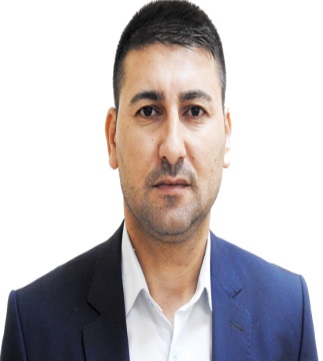      جـــامـعة نـــوروز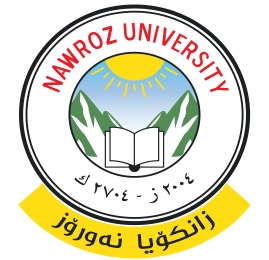    NZU                    المعلومات الشخصيةالمعلومات الشخصيةالمعلومات الشخصيةالمعلومات الشخصيةالمعلومات الشخصيةجامعة نوروزالعنوانعراقيعراقيالجنسيةihsan8281@nawroz.edu.krdihsan8281@yahoo.comالبريد الالكترونيالبريد الالكترونيتلكيف/نينوى/28/11/1982محل و تاريخ الولادةمتزوجمتزوجمتزوجمتزوجالحالة الزوجيةمعلومات الوظيفةمعلومات الوظيفةمعلومات الوظيفةمعلومات الوظيفةمدرس/ 2017المرتبة العلمية وتاريخ الحصول عليهاتدريسي – رئيس قسمالوظيفةالشهادات العلميةالشهادات العلميةالشهادات العلميةالشهادات العلميةالدكتوراهالماجستيرالبكالوريوسالشهادةجامعة الموصلجامعة الموصلجامعة الموصلاسم الجامعةالعراقالعراقالعراقالبلد المانح للشهادة201731/8/20092006/2005تاريخ الحصول على الشهادة دور نظام الاتصالات الادارية وانعكاساته في عملية صنع قرارات المزيج التسويقي-دراسة تحليلية في الشركة العامة لصناعة الادوية والمستلزمات الطبية في نينوىدور نظام الاتصالات الادارية وانعكاساته في عملية صنع قرارات المزيج التسويقي-دراسة تحليلية في الشركة العامة لصناعة الادوية والمستلزمات الطبية في نينوىدور نظام الاتصالات الادارية وانعكاساته في عملية صنع قرارات المزيج التسويقي-دراسة تحليلية في الشركة العامة لصناعة الادوية والمستلزمات الطبية في نينوىعنوان رسالة الماجستيرادارة تسويقادارة تسويقادارة تسويقالتخصص الدقيقدور إدارة علاقات الزبائن الاجتماعية وتسويق ما بعد الحداثة في تعزيز ابعاد الريادة التسويقية- دراسة استطلاعية لآراء عينة من المدراء لعدد من المشاريع الإنشائية في إقليم كوردستان- العراقدور إدارة علاقات الزبائن الاجتماعية وتسويق ما بعد الحداثة في تعزيز ابعاد الريادة التسويقية- دراسة استطلاعية لآراء عينة من المدراء لعدد من المشاريع الإنشائية في إقليم كوردستان- العراقدور إدارة علاقات الزبائن الاجتماعية وتسويق ما بعد الحداثة في تعزيز ابعاد الريادة التسويقية- دراسة استطلاعية لآراء عينة من المدراء لعدد من المشاريع الإنشائية في إقليم كوردستان- العراقعنوان اطروحة الدكتوراهإدارة التسويقإدارة التسويقإدارة التسويقالتخصص الدقيقالخبرات التدريسية من - ( الاحدث الى الاقدم)الخبرات التدريسية من - ( الاحدث الى الاقدم)الخبرات التدريسية من - ( الاحدث الى الاقدم)الخبرات التدريسية من - ( الاحدث الى الاقدم)الخبرات التدريسية من - ( الاحدث الى الاقدم)المواد التي تم تدريسهااسم الجامعةالمرتبة العلميةالىمنإدارة التسويقجامعة نوروزمدرس20212020إدارة التسويقجامعة نوروزمدرس20202019إدارة التسويق- مناظرات علميةجامعة نوروزمدرس20192018إدارة التسويق- مبادئ الإدارةجامعة نوروزمدرس20182017التسويق المصرفيجامعة نوروزمدرس مساعد20162015إدارة التسويقجامعة نوروزمدرس مساعد20152014مبادئ الإدارةجامعة نوروزمدرس مساعد20122010الخبرات الادارية - ( الاحدث الى الاقدم)الخبرات الادارية - ( الاحدث الى الاقدم)الخبرات الادارية - ( الاحدث الى الاقدم)العنوان الوظيفي / اسم الجامعة او المؤسسةالىمنرئيس قسم إدارة الأعمال/ للدراستين الصباحية والمسائية/ جامعة نوروز20212018مقرر قسم ادارة الاعمال للدراستين الصباحية والمسائية/جامعة نوروز20182017رئيس الجودة في كلية الإدارة والأقتصاد / جامعة نوروز20172016مسؤول ضمان الجودة في قسم ادارة الاعمال للدراستين الصباحية والمسائية/جامعة نوروز20152014مقرر قسم ادارة الاعمال للدراستين الصباحية والمسائية/جامعة نوروز20152014مسؤول ضمان الجودة في قسم الاقتصاد للدراستين الصباحية والمسائية/جامعة نوروز20132011مقرر قسم الاقتصاد للدراستين الصباحية والمسائية/جامعة نوروز20132011الابحاث العلمية- (الاقدم الى الاحدث)الابحاث العلمية- (الاقدم الى الاحدث)الابحاث العلمية- (الاقدم الى الاحدث)التاريخجهة النشراسم البحث 2012مجلة الإدارة والاقتصاد – العدد93إسهام أصحاب المصالح في تعزيز المسؤولية الاجتماعية للمنظمات- دراسة حالة شركة الحكماء لصناعة الأدوية2018مجلة جامعة نوروزدور مكافحة الغسيل الاخضر في حماية البيئة2018مجلة جمعية إدارة العمال العلمية العراقيةالقوة التنظيمية ودورها في تعزيز الميزة التنافسية "دراسة تحليله لآراء المدراء العاملين في جامعة نوروز الأهلية"2019مجلة جامعة نوروزاسهامات إدارة علاقات الزبائن في تعزيز الأداء الاستراتيجي- دراسة استطلاعية لآراء عينة من المديرين في بعض المصارف التجارية في محافظة دهوكالمقالاتالمقالاتالمقالاتالتاريخجهة النشرالمقالة  اسم2013اقلام نوروزالتجارة الإجتماعية2014أقلام نوروزاستعراض تحليلي لإدارة المعرفة بوصفها أداة إدارية2019أقلام نوروزالغسيل الأخضرالمؤتمرات وورش العملالمؤتمرات وورش العملالمؤتمرات وورش العملالتاريخنوع المشاركةاسم المؤتمر -  ورشة العمل28-29/اذار/2012عضو في اللجنة التحضيريةالبيئة الاستثمارية في إقليم كردستان العراق بين الواقع والطموح16-17/أيار/2012باحثالتنمية المستدامة من اجل اقتصاد عراقي متطور ) للفترة من 16-17/5/2012 .3-4 /نيسان/ 2013عضو في اللجنة التحضيريةتقييم السيايات الاقتصادية الكلية في العراق الفدرالي مع التركيز على اقليم كردستان بعد عام 200418/نيسان/2016عضو في اللجنة التحضيريةالمؤتمر الطلابي لكلية الادارة والاقتصاد30/نيسان/2016عضو في اللجنة التحضيريةندوة علمية/تحسين كفاءة الاداء الجامعي بالاعتماد على مدخل ادارة الجودة الشاملة/قسم ادارة الاعمال2017محاضردورة تدريبية( تنمية القيادات الإدارية)2018محاضرندوة علمية في قسم إدارة الأعمال عن(الحكومة الألكترونية في اقليم كوردستان الواقع والآفاق)30-31-3-2019عضو لجنة علميةندوة علمية في قسم إدارة الأعمال عن (المشاريع الصغيرة في اقليم كوردستان- التحديات وطرق المعالجة)